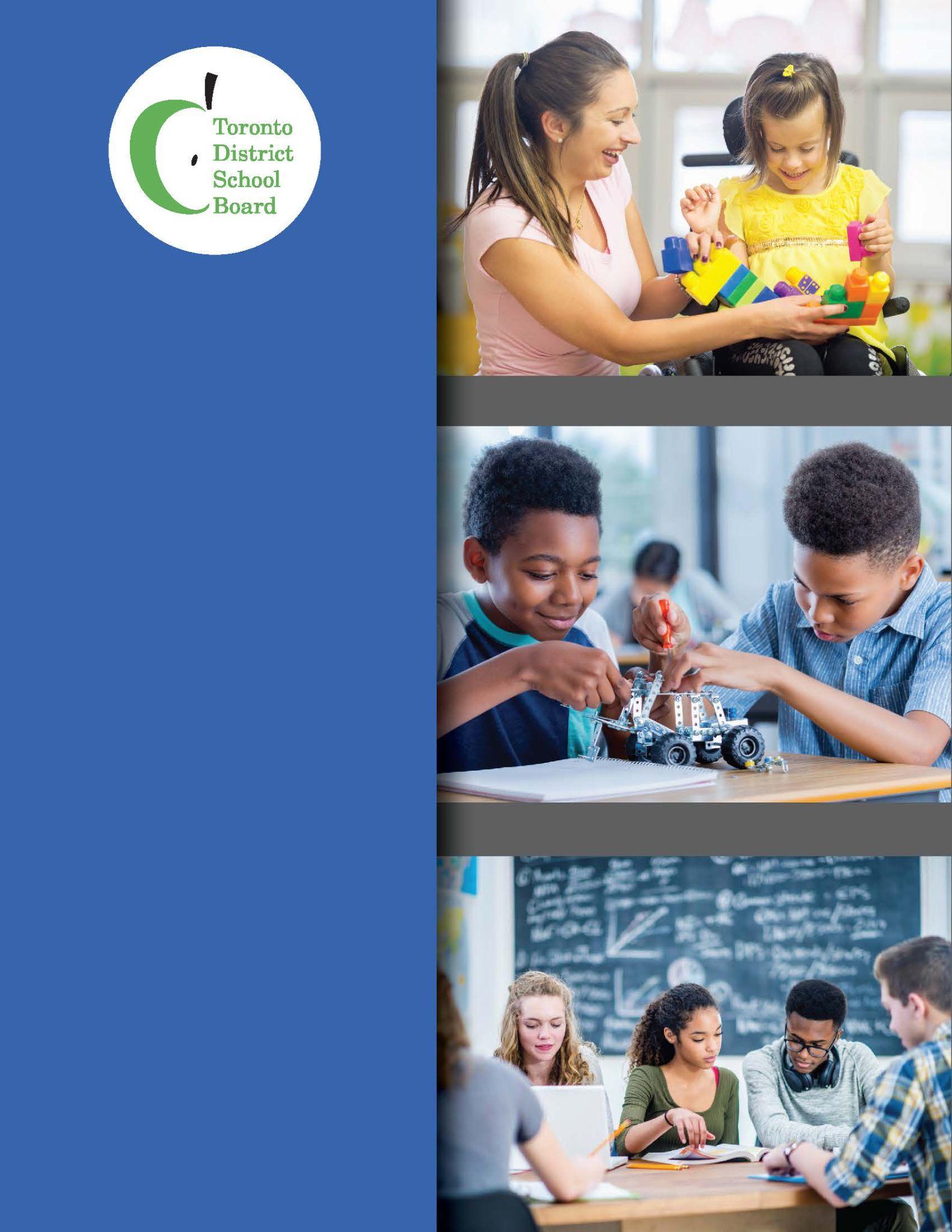 পিতা/মাতাগণ এবং অভিভাবকগণের জন্য বিশেষ শিক্ষা সংক্রান্ত নির্দেশিকা (GUIDE TO SPECIAL EDUCATION FOR PARENTS & GUARDIANS)আমাদের শিক্ষার্থীগণ, স্কুলসমূহ এবং কমিউনিটিসমূহকে সেবা প্রদান করা 
(Serving Our Students, Schools, & Communities)আগস্ট 2021 তারিখে হালনাগাদকৃত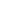 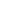 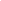 টরন্টো ডিস্ট্রিক্ট স্কুল বোর্ডের (টিডিএসবি) স্পেশাল এডুকেশন প্ল্যান টিডিএসবির মিশন এন্ড ভ্যালুজ স্টেইটমেন্টসমূহ (Mission and Values Statements) মেনে চলে: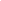 টিডিএসবির (TDSB) স্পেশাল এডুকেশন প্ল্যান (বিশেষ শিক্ষা সংক্রান্ত পরিকল্পনা) নিম্নলিখিত নীতিসমূহ দ্বারাও পরিচালনা করা হয়:সকল শিক্ষার্থীরই তাদের এলাকাসমূহে বা ফ্যামিলি অব স্কুলসে (Family of Schools) এই বছরের স্পেশাল এডুকেশন প্ল্যানের একটি অনুলিপি বা 
কপির জন্য এখানে যান:www.tdsb.on.ca/specialeducationএই গাইড টু স্পেশাল এডুকেশন ফর পেরেন্ট(স)/গার্ডিয়ান(স) [Guide to Special Education for Parent(s)/Guardian(s)] IPRC((Special Education and Inclusion Consultants)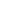 বিশেষ শিক্ষা সংক্রান্ত চাহিদাসম্পন্ন 
শিক্ষার্থীগণ কারা কারা?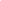 এডুকেশন অ্যাক্টটিতে একটি বিশেষ শিক্ষা সংক্রান্ত কর্মসূচিকে একটি শিক্ষামূলক কর্মসূচি হিসেবে সংজ্ঞায়িত করা হয়েছে যা:নিরন্তর মূল্যায়ন ও পরীক্ষা-নিরীক্ষার ফলাফলসমূহের ভিত্তিতে করা হয় বা ফলাফলসমূহ দ্বারা পরিবর্তন করা হয়; এবংনির্দিষ্ট লক্ষ্যসমূহ এবং বিশেষ শিক্ষা সংক্রান্ত পরিষেবাসমূহের রূপরেখা সম্বলিত একটি পরিকল্পনাকে [(যাকে ইনডিভিজুয়াল এডুকেশন প্ল্যান (Individual Education Plan) বা আইইপি (IEP)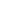 বোর্ড দ্বারা কী কী বিশেষ শিক্ষা সংক্রান্ত পরিষেবাসমূহ প্রদান করা হয়?স্পেশাল এডুকেশন প্ল্যানএখানে পাওয়া যাবে: http://www.tdsb.on.ca/specialeducation।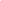 ইনডিভিজুয়াল এডুকেশন প্ল্যান কী (আইইপি - IEP)? রেগুলেশন 181/98 (Regulation 181/98)সমন্বয়সাধন – কৌশলসমূহ এবং সহায়তাসমূহ যেগুলো শিক্ষাদানের সময় স্বাভাবিকভাবে প্রদান করা হয় তার 
থেকে ভিন্ন হবেযথাযথভাবে নির্দিষ্ট এবং পরিমাপযোগ্য শিক্ষামূলক প্রত্যাশাসমূহবিশেষ শিক্ষা সংক্রান্ত কর্মসূচি এবং পরিষেবাসমূহের 
একটি রূপরেখা যা গ্রহণ করা হবেআপনার শিশুর অগ্রগতি পর্যালোচনা করার পদ্ধতিসমূহ সম্পর্কে একটি বিবরণতথ্যের জন্য দেখুন: ইনডিভিজুয়াল এডুকেশন প্ল্যান (আইইপি) অ্যা রিসোর্স গাইড এখানে উপলভ্য: http://www.edu.gov.on.ca/eng/general/elemsec/speced/guide/resource/।“ব্যতিক্রমী” শিক্ষার্থী হিসেবে কাদের শনাক্ত 
করা হয়?IPRC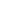 একটি আইডেন্টিফিকেশন, প্লেইসমেন্ট এন্ড রিভিউ কমিটি (আইপিআরসি – IPRC) কী?শিক্ষার্থীগণ যাদের ব্যতিক্রমীতা এবং বিশেষ শিক্ষা সংক্রান্ত কর্মসূচি ও/বা পরিষেবাসমূহ শনাক্ত করার জন্য বিবেচনা করা হচ্ছে 181/98 আইপিআরসি কী কী করে?আইপিআরসি নিম্নলিখিত বিষয়সমূহ করবে:একজন ব্যতিক্রমী শিক্ষার্থী হিসেবে আপনার শিশুকে শনাক্ত করা উচিত হবে কিনা সে ব্যাপারে সিদ্ধান্ত গ্রহণ করবেআপনার শিশুর জন্য একটি উপযুক্ত স্থাননির্ণয় সংক্রান্ত সিদ্ধান্ত গ্রহণ করবে:পরোক্ষ সহায়তা, তথ্য-সম্বলিত সহযোগিতা বা সহযোগিতার প্রত্যাহার সহ নিয়মিত শ্রেণী (Regular Class with Indirect Support, Resource Assistance or Withdrawal Assistance)আংশিক একীভূতকরন বা পূর্ণ কালীন সহ বিশেষ শিক্ষা সংক্রান্ত ক্লাশ (Special Education Class with Partial Integration or Full Time)প্রত্যেক স্কুল শিক্ষাবর্ষে কমপক্ষে একবার শনাক্তকরণ এবং স্থাননির্ণয়টি পর্যালোচনা করবেআইপিআরসির সভাটির জন্য কিভাবে 
অনুরোধ করা যায়?স্কুল সাপোর্ট টীম-এর [School Support Team (এসএসটি - SST)] আপনার লিখিত অনুরোধ প্রাপ্তি সাপেক্ষে, আপনার শিশুর জন্য একটি আইপিআরসি সভার জন্য অবশ্যই অনুরোধ করতে পারবেনআপনার অনুরোধ প্রাপ্তির বা আপনাকে নোটিশ প্রদান করার 15পিতা/মাতাগণ কি আইপিআরসির সভাটিতে অংশগ্রহণ করতে পারবেন?রেগুলেশন 181/98 (Regulation 181/98) পিতা/মাতাগণ এবং 16 বছর বা তার বেশী বয়সের শিক্ষার্থীগণকে নিম্নলিখিত অধিকার প্রদান করে:আপনার শিশু সম্পর্কিত কমিটির সকল আলোচনাসমূহে উপস্থিত থাকার জন্য এবং অংশগ্রহণ করার জন্যযখন কমিটির শনাক্তকরণ এবং স্থাননির্ণয় সংক্রান্ত সিদ্ধান্ত গ্রহণ করা হয় তখন উপস্থিত থাকার জন্যআর কে কে একটি আইপিআরসির সভায় উপস্থিত থাকতে পারবেন?আপনার প্রতিনিধি, এমন একজন ব্যক্তি যিনি আপনার বা আপনার শিশুর পক্ষ হয়ে আপনাকে সাহায্য করতে পারেন বা কথা বলতে পারেনঅন্যান্য তথ্য-সম্বলিত ব্যক্তিবর্গ যারা অতিরিক্ত তথ্য বা ব্যাখ্যা প্রদান করতে পারবেন, যেমন আপনার শিশুর শিক্ষক, বিশেষ শিক্ষা সংক্রান্ত কর্মচারী, বোর্ডের সহায়তাকারী কর্মচারী, বা একটি এজেন্সির প্রতিনিধিএকজন অনুবাদক বা একজন দোভাষী, যদি কারো প্রয়োজন হয় (আপনার শিশুর স্কুলের প্রিন্সিপ্যালের মাধ্যমে আপনি একজন অনুবাদক বা একজন দোভাষী সংক্রান্ত পরিষেবাসমূহের জন্য অনুরোধ করতে পারবেন)আইপিআরসির সভাটি সম্পর্কে পিতা/মাতাগণ কী কী তথ্য পাবেন?আপনাকে নোটিশ প্রদান করার বা আপনার অনুরোধ প্রাপ্তির 1510যদি পিতা/মাতাগণ সভার জন্য নির্ধারিত সময়সূচিটিতে উপস্থিত থাকতে অক্ষম হোন, 
তখন কী হবে?যদি আপনি সভার জন্য নির্ধারিত সময়সূচিটিতে উপস্থিত থাকতে অক্ষম হোন, আপনাকে হয়ত:একটি বিকল্প তারিখ বা সময়ের ব্যবস্থা করার জন্য স্কুলের প্রিন্সিপ্যালের সাথে যোগাযোগ করতে হতে পারেআইপিআরসি সংক্রান্ত সভাতে কী কী হবে?আইপিআরসির সভাপতি সবাইকে পরিচয় করিয়ে দেবেন এবং সভার উদ্দেশ্যটি ব্যাখ্যা করবেনআইপিআরসিটি আপনার শিশু সম্পর্কে সকল উপলভ্য তথ্য পর্যালোচনা করবে: কমিটিটি:আপনার শিশুর একটি শিক্ষা সংক্রান্ত মূল্যায়ন বিবেচনা করবেহেলথ কেয়ার কনসেন্ট অ্যাক্ট 1996 (Health Care Consent Act, 1996) এর বিধান সাপেক্ষে, একজন যোগ্যতাসম্পন্ন পেশাদারী ব্যক্তি বা প্র্যাক্টিশনার দ্বারা পরিচালিত আপনার শিশুর একটি স্বাস্থ্য বা মনস্তাত্বিক মূল্যায়ন করানোর কথা বিবেচনা করবেন, যদি তারা মনে করেন যে শনাক্তকরণ বা স্থাননির্ণয় সংক্রান্ত সঠিক সিদ্ধান্ত গ্রহণ করার ক্ষেত্রে এই ধরনের একটি মূল্যায়নের প্রয়োজনআপনার শিশুর সাক্ষাৎকার গ্রহণ করবেন যদি কমিটিটি বিবেচনা করে যে এটি করা উপকারী হবে (যদি আপনার শিশুর বয়স 16 বছরের কম হয় আপনার সম্মতির প্রয়োজন হবে)যেকোনো তথ্য বিবেচনা করবে যা আপনি আপনার শিশু সম্পর্কে জমা দেবেন বা যা আপনার শিশু জমা দেবে যদি তার বয়স 16 বছর বা বেশী হয়16আলোচনাটির পর, সকল তথ্যাবলী উপস্থাপন এবং বিবেচনা করার পরে, কমিটিটি তার সিদ্ধান্তসমূহ গ্রহণ করবেব্যতিক্রমীতা সম্পর্কে তার সিদ্ধান্ত গ্রহণ করার ক্ষেত্রে আইপিআরসি কী কী বিবেচনা করবে?স্থাননির্ণয় সম্পর্কে তার সিদ্ধান্ত গ্রহণ করার ক্ষেত্রে আইপিআরসি কী কী বিবেচনা করবে?আইপিআইসি আপনার শিশুকে বিশেষ শিক্ষা সংক্রান্ত ক্লাশে স্থাপনের কথা বিবেচনা করার পূর্বে, এটিকে বিশেষ শিক্ষা সংক্রান্ত পরিষেবাসমূহ সহ একটি নিয়মিত ক্লাশে স্থাননির্ণয় করা যায় কিনা সে ব্যাপারে নিম্নলিখিত বিষয়সমূহ অবশ্যই বিবেচনা করতে হবে:আপনার শিশুর চাহিদাসমূহ পূরন করবে কিনা, এবংআপনার পছন্দসমূহের সাথে সঙ্গতিপূর্ণ হবে কিনাআইপিআরসির সিদ্ধান্ত সংক্রান্ত লিখিত বিবৃতিটি কী কী বিষয় অন্তর্ভুক্ত করবে?আইপিআরসির সিদ্ধান্ত সংক্রান্ত লিখিত বিবৃতিটি নিম্নলিখিত বিষয়সমূহ বর্ণনা করবে:আপনার শিশুর শক্তিমত্তাসমূহ এবং চাহিদাসমূহের আইপিআরসির বর্ণনাআইপিআরসি আপনার শিশুকে ব্যতিক্রমী হিসেবে শনাক্ত করেছে কিনাযেক্ষেত্রে আইপিআরসি আপনার শিশুকে ব্যতিক্রমী হিসেবে শনাক্ত করেছে:আইপিআরসির স্থাননির্ণয় সংক্রান্ত সিদ্ধান্তটিবিশেষ শিক্ষা সংক্রান্ত কর্মসূচি বা বিশেষ শিক্ষা সংক্রান্ত পরিষেবাসমূহ সম্পর্কিত আইপিআরসির সুপারিশসমূহযেখানে আইপিআরসি সিদ্ধান্ত গ্রহণ করেছে যে আপনার শিশুকে একটি বিশেষ শিক্ষা সংক্রান্ত ক্লাশে স্থাপন করা উচিত, ঐ সিদ্ধান্তের জন্য কারণসমূহআইপিআরসি সিদ্ধান্ত গ্রহণ করার পরে কী হবে?যদি আইপিআরসি আপনার শিশুকে একজন ব্যতিক্রমী শিক্ষার্থী হিসেবে শনাক্ত করে এবং আপনি আইপিআরসির শনাক্তকরণ এবং স্থাননির্ণয় সংক্রান্ত সিদ্ধান্তটির সাথে একমত পোষণ করেন, নিম্নলিখিত বিষয়সমূহ ঘটবে:পিতা/মাতাগণ কী করবেন যদি তারা আইপিআরসির সিদ্ধান্তটির সাথে ভিন্নমত পোষণ করেন?যদি আপনি আইপিআরসি দ্বারা গৃহীত শনাক্তকরণ বা স্থাননির্ণয় সংক্রান্ত সিদ্ধান্তের সাথে একমত পোষণ না করেন, আপনি:সিদ্ধান্তটি প্রাপ্তির 15 দিনের মধ্যে, অনুরোধ করতে পারেন যে আইপিআরসি যেন আপনার উদ্বেগসমূহ নিয়ে আলোচনা করার জন্য এবং সিদ্ধান্তটি পুনরায় ভেবে দেখার জন্য দ্বিতীয় একটি সভার আয়োজন করে; বাসিদ্ধান্তটি প্রাপ্তির 30যদি, দ্বিতীয় সভার পরে, আপনি সিদ্ধান্তটির সাথে একমত পোষণ না করেন, আপনি হয়তো দ্বিতীয় সভার সিদ্ধান্তটি প্রাপ্তির 15যদি আপনি আইপিআরসির সিদ্ধান্তটিতে সম্মতি প্রদান না করেন এবং এটির জন্য আপনি আপিল না করেনআমি কিভাবে আইপিআরসি সংক্রান্ত 
সিদ্ধান্তটি আপিল করবো?Director and Secretary Treasurer (পরিচালক এবং সচিব কোষাধক্ষ্য), Toronto District School Board, 5050 Yonge Street, Toronto, ON, M2N 5N8.আপিলের নোটিশটিতে নিম্নলিখিত বিষয়সমূহ অবশ্যই অন্তর্ভুক্ত থাকতে হবে:আপনি যে সিদ্ধান্তে(সমূহে)র সাথে ভিন্নমত পোষণ করছেন তা উল্লেখ করুনএকটি বিবৃতি অন্তর্ভুক্ত করুন যা ভিন্নমত পোষণ করার ব্যাপারে আপনার কারণসমূহকে ব্যাখ্যা প্রদান করবেআপিল সংক্রান্ত প্রক্রিয়ায় কী কী হবে?আপিল সংক্রান্ত প্রক্রিয়া নিম্নলিখিত ধাপসমূহকে জড়িত করবে: রেগুলেশন 181/98 আইপিআরসির সাথে একমত পোষণ করতে পারে এবং সুপারিশ করতে পারে যে সিদ্ধান্তটিকে বাস্তবায়িত করা হোক, বাআপিল বোর্ডের লিখিত বিবরণটি প্রাপ্তির 30একবার একটি শিশুকে বিশেষ শিক্ষা সংক্রান্ত কর্মসূচিতে স্থাপন করা হলে, স্থাননির্ণয়টিকে কি পর্যালোচনা করা যাবে?আপনার শিশুকে বিশেষ শিক্ষা সংক্রান্ত কর্মসূচিতে স্থাপন করার তিন মাস পর রিভিউ আইপিআরসি (Review IPRC) রিভিউ আইপিআরসি কী কী বিবেচনা করে এবং 
কী সিদ্ধান্ত গ্রহণ করে?যদি আমার শিশু বোর্ডে নতুন এবং তার অত্যন্ত জটিল বিশেষ চাহিদাসমূহ থাকে কিন্তু সে আইপিআরসিতে যায়নি, তখন কী হবে?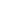 এসইপিআরসি (SEPRC) কী?এসইপিআরসি (SEPRC)  অত্যন্ত জটিল চিকিৎসা-সম্বন্ধীয় চাহিদাসমূহপিতা/মাতার পছন্দ সাপেক্ষে, প্রিন্সিপ্যাল পিতা/মাতাগণ দ্বারা প্রদত্ত চিকিৎসা-সংক্রান্ত দলিলসমূহ পর্যালোচনা করার জন্য ইনক্লুশন কনসালটেন্টের সাথে পরামর্শ করবেন এটি নিশ্চিত করার জন্য যে এসইপিআরসির কাছে পরামর্শপত্র বা রেফারেল পাঠানো যথাযথ হবে কিনা এবং শিশুটিকে সম্ভাব্য স্পেশাল এডুকেশন ক্লাশে (Special Education Class) এসইপিআরসির কাঠামো সংক্রান্তলার্নিং নেটওয়ার্ক এসইপিআরসি এর (Learning Network SEPRCs) সদস্যপদ সংক্রান্তটিডিএসবিতে চারটি আঞ্চলিক লার্নিং সেন্টারেরপ্রিন্সিপ্যাল (সভাপতি) যিনি শিক্ষার্থী বা শিক্ষার্থী স্কুলের সাথে যুক্ত ননস্পেশাল এডুকেশন কোঅর্ডিনেটর (বিশেষ শিক্ষা সংক্রান্ত সমন্বয়কারী)সাইকোলজিক্যাল সার্ভিসেস রিপ্রেজেন্টিটিভ (মনস্তাত্বিক পরিষেবাসমূহ সংক্রান্ত প্রতিনিধি)সেন্ট্রাল এসইপিআরসি বা কেন্দ্রীয় এসইপিআরসির (Central SEPRC) সদস্যপদ সংক্রান্তসেন্ট্রাল এসইপিআরসি নিম্নলিখিত সদস্যগণ নিয়ে গঠন করা হয়েছে, যাদের সকলেই লার্নিং সেন্টারের সাথে সংযুক্ত:কেন্দ্রীয়ভাবে নিযুক্ত বিশেষ শিক্ষা সংক্রান্ত প্রিন্সিপ্যাল বা অ্যাসাইনড প্রিন্সিপ্যাল অব স্পেশাল এডুকেশন (সভাপতি)স্পেশাল এডুকেশন কোঅর্ডিনেটর 
(বিশেষ শিক্ষা সংক্রান্ত সমন্বয়কারী)ম্যানেজার অব সাইকোলজিক্যাল সার্ভিসেস 
(মনস্তাত্বিক পরিষেবাসমূহ সংক্রান্ত ব্যবস্থাপক)এসইপিআরসি-র রেফারেলের ধাপসমূহ 
(SEPRC Referral Steps) প্রত্যাখ্যান এসইপিআরসির জন্য আবশ্যকীয় দলিলসমূহএসইপিআরসিতে যে দলিলায়নটি উপস্থাপন করা হয়েছে সেটি প্রতিফলিত করে যে শিক্ষার্থীটি যাকে আইডেন্টিফিকেশন, প্লেইসমেন্ট এন্ড রিভিউ কমিটির (আইপিআরসি) কাছে উপস্থাপন করা হয়েছে তার জন্য অনুরূপ স্থাননির্ণয় সন্ধান করা প্রয়োজন এবং যার অন্তর্ভুক্ত হতে পারে:একটি শিক্ষার মূল্যায়নঅতি সাম্প্রতিক প্রোভিন্সিয়াল রিপোর্ট কার্ড (যেখানে অতি সাম্প্রতিক রিপোর্ট কার্ডটি হচ্ছে প্রোগ্রেস রিপোর্ট কার্ড, পূর্ববর্তী প্রোভিন্সিয়াল রিপোর্ট কার্ডও অন্তর্ভুক্ত)একটি ইনডিভিজুয়াল এডুকেশন প্ল্যান (আইইপি)একটি মনস্তাত্বিক মূল্যায়নঅন্যান্য প্রাসঙ্গিক বৃত্তিমূলক মূল্যায়নসমূহ (উদাহরণস্বরূপ, কথাবার্ত-ভাষা, ওটি/পিটি, চিকিৎসা-সম্বন্ধীয়)একটি ডেভেলপমেন্টাল হিস্টোরী ফর্ম বা Developmental History Form(কিন্ডারগার্টেন থেকে 2য় শ্রেণী পর্যন্ত বয়সী শিক্ষার্থীগণের জন্য)একটি সাম্প্রতিক পেশাদারী পর্যবেক্ষণ শিক্ষার্থীর কাজের নমুনাসমূহ (উপস্থাপনার অংশ হিসেবে)যেকোনো দলিলসমূহ যেগুলো পিতা-মাতা(গণ)/অভিভাবক(গণ) এসইপিআরসির জন্য প্রাসঙ্গিক বলে গণ্য করেনএসইপিআরসির জন্য উপস্থিতি এবং উপস্থাপনাসমূহযেহেতু যে সকল শিক্ষার্থীগণকে এসইপিআরসিতে উপস্থাপন করা হয়েছে তারা এখনও টিডিএসবির শিক্ষার্থী নন, পিতা-মাতা(গণ)/অভিভাবক(গণ)কে নিম্নলিখিত বিষয়সমূহ নিয়ে অগ্রসর হওয়ার জন্য এসইপিআরসির সভাতে অবশ্যই উপস্থিত থাকতে হবে:প্রেরিত স্কুলের একজন প্রশাসককে শিক্ষার্থীর ইতিহাসের একটি সাধারণ রূপরেখা প্রদান করার জন্য এবং এসইআরপিসির আলোচনার সম্পূর্ণ প্রসঙ্গটি বোঝার জন্য ও স্কুলে পরবর্তী পদক্ষেপটিকে পথপ্রদর্শনে সুপারিশ করার জন্য অবশ্যই উপস্থিত থাকতে হবেএসইপিআরসি-র কর্মকাণ্ডসমূহযখন শিক্ষার্থীটি টিডিএসবির স্কুলে অংশগ্রহণ করা শুরু করবে, বিশেষ শিক্ষা সংক্রান্ত ক্লাশের জন্য উপলভ্য সহায়তাটি তার জন্য উপযুক্ত হবে কিনা তা নির্ধারণ করবেশিক্ষার্থীর শক্তিমত্তাসমূহ ও চাহিদাসমূহ এবং এসইপিআরসির কর্মসূচি/পরিষেবাসমূহ সম্পর্কিত সুপারিশসমূহ বর্ণনা করে সুপারিশসমূহের একটি লিখিত বিবরণ প্রদান করবেএসইপিআরসি-র জন্য আবশ্যকীয় 
পরবর্তী কর্মকাণ্ডসমূহশিক্ষার্থীটি আনুমানিক 6 থেকে 96 থেকে 9(SST) আপিল সংক্রান্ত প্রক্রিয়াএসইপিআরসির সভা কি একটি 
আইপিআরসির সভার মতই?মূল সাদৃশ্যসমূহ হলো:আপনি একটি নিমন্ত্রণ পত্র পাবেন এবং আপনাকে সভায় অংশগ্রহণ করার জন্য উৎসাহিত করা হবেআপনি অন্য ব্যক্তিদের আপনার সাথে উপস্থিত হওয়ার জন্য আমন্ত্রণ জানাতে পারেনকমিটির সদস্যপদ আইপিআরসির মতইমূল পার্থ্যকসমূহ হলো:এসইপিআরসির প্রক্রিয়াটি মিনিস্ট্রি রেগুলেশন 181/98 এর উপর ভিত্তি করে নয়পিতা/মাতাগণ এবং স্কুল সাপোর্ট টীমের (এসএসটি - SST) সদস্যগণের সাথে পরামর্শ করেই নিজ নিজ স্কুলের প্রিন্সিপ্যালের সিদ্ধান্ত দ্বারা এসইপিআরসির কাছে একজন শিক্ষার্থীকে কেবলমাত্র প্রেরণ করা হতে পারেযদি পিতা/মাতাগণ একটি সভা না চান বা অংশগ্রহণ করতে না চান এসইপিআরসির সভাটি সামনে এগুতে পারবে নাব্যতিক্রমীতা এবং স্থাননির্ণয় সম্পর্কে কোনো সিদ্ধান্তসমূহই গ্রহণ করা হয়নি; কেবলমাত্র একটি কর্মসূচির সুপারিশ 
করা হয়েছেপিতা/মাতাগণকে সাহায্য করার জন্য 
কোন কোন সংগঠন উপলভ্য রয়েছে? - SEAC(SEAC) জোট এবং এসইএসি-র সদস্যগণের সাথে কিভাবে যোগাযোগ করতে হবে সে সম্পর্কে তথ্য www.tdsb.on.ca/seacপিতা/মাতাগণ বিশেষ শিক্ষা সম্পর্কে অতিরিক্ত তথ্য কোথায় পাবেন?যদি আপনার টিডিএসবিতেবিশেষ শিক্ষা সম্পর্কে উত্তরহীন প্রশ্নসমূহ থাকে, টিডিএসবির ওয়েবসাইটে যান: www.tdsb.on.ca/
specialeducation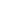 ডেমনস্ট্রেশন স্কুলসমূহ যে সকল শিক্ষার্থীগণের গুরুতর শিক্ষা-প্রতিবন্ধীতাসমূহ সহ প্রোভিন্সিয়াল স্কুলস ফর দ্যা ডেফ (Provincial Schools for the Deaf) 296-এ (Regulation 296)অন্ধ এবং বধির-অন্ধ শিক্ষার্থীগণের জন্য প্রোভিন্সিয়াল স্কুল একটি আবাসিক স্কুলআমাদের ডেমনস্ট্রেশন স্কুলসমূহ বা প্রোভিন্সিয়াল
 স্কুলসমূহ সম্পর্কে আরো তথ্যের জন্য 
যোগাযোগ করার ঠিকানা:Ministry of Education Provincial Schools Branch 
(মিনিস্ট্রি অব এডুকেশনাল প্রোভিন্সিয়াল স্কুল ব্রাঞ্চ)255 Ontario Street, South Milton, ON L9T 2M5টেলিফোন: 905-878-2851	ফ্যাক্স: 905-878-5405শিক্ষণ কেন্দ্রসমূহ 2 & 3 
(Learning Centres 2 & 3):140 Borough Drive, Scarborough, Ontario
M1P 4N6(416)396-7968শিক্ষণ কেন্দ্রসমূহ 1 & 4 (Learning Centres 1 & 4): 
1 Civic Centre Court, 
Etobicoke, OntarioM9C 2B3
(416)394-4898স্যাগোনাস্কা স্কুল 
(Sagonaska School)350 Dundas Street West, Belleville, ON K8P 1B2টেলিফোন: 
613-967-2830ট্রিলিয়াম স্কুল 
(Trillium School)347 Ontario Street South, Milton, ON L9T 3X9টেলিফোন: 
905-878-8428অ্যামেথিস্ট স্কুল 
(Amethyst School)1090 Highbury Avenue, London, ON N5Y 4V9টেলিফোন: 
519-453-4408সেন্টার জুলস-লেজার (Centre Jules-Léger)(ফরাসি ভাষা-ভাষী শিক্ষার্থীগণের জন্য)
281 rue Lanark, Ottawa, ON K1Z 6R8টেলিফোন: 
613-761-9300 টিটিওয়াই: 
613-761-9302/930এ্যার্নেস্ট সি.
ড্রুরি স্কুল 
(Ernest C. Drury School)255 Ontario Street SouthMilton, ON L9T 2M5টেলিফোন: 
905-878-2851টিটিওয়াই:905-878-7195রবার্টস স্কুল 
(Robarts School)1090 Highbury Avenue,P.O. Box 7360, Station E, London, ON N5Y 4V9টেলিফোন/টিটিওয়াই: 519-453-4400স্যার জেমস হুইটনী স্কুল (Sir James Whitney School)350 Dundas Street West, Belleville, ON K8P 1B2টেলিফোন/টিটিওয়াই: 613-967-2823সেন্টার জুলস-লেজার
(Centre Jules-Léger)(ফরাসি-ভাষাভাষী বধিরদের স্কুল)281 rue Lanark, Ottawa,ON K1Z 6R8টেলিফোন:613-761-9300টিটিওয়াই:613-761-9302/9304ডাব্লিউ. রস 
(W. Ross)ম্যাকডোনাল্ড স্কুল (Macdonld School)350 Brant Avenue,Brantford, 
ON N3T 3J9টেলিফোন:519-759-0730